ОСНОВНЫЕ ПРАВИЛА ПОВЕДЕНИЯ ЗИМОЙ НА ЛЬДУНельзя:Выходить одному на неокрепший ледСобираться группой на небольшом участке льдаПроверять прочность льда ударами ног, клюшкамиПереходить водоем по неокрепшему льду друг за другом на небольшом расстоянииИдти по льду,  засунув руки в карманы. Нести за спиной прочно надетый рюкзакМожно  и  нужно:Не рисковать!  Если лед трескается и прогибается, остановиться немедленно и сойти со льдаУдостовериться в прочности льда.  Спросить разрешения перехода у взрослыхПередвигаться по льду на расстоянии друг от друга, внимательно смотреть перед собой за состоянием льдаВзять в руки шест,  лыжи. Снять рюкзак или надеть его свободнее на одно плечоИграть только на окрепшем льду, подальше от незамерзшей реки или полыньи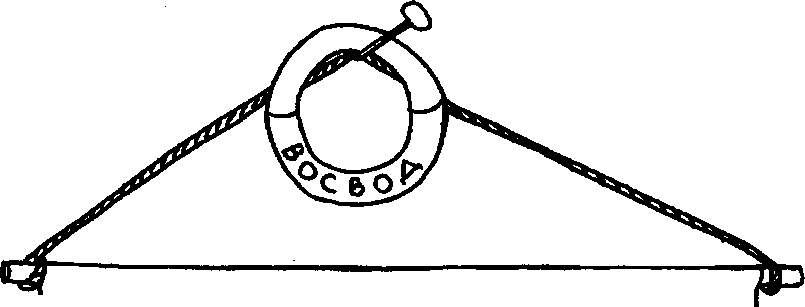 ПРАВИЛА ПОЛЬЗОВАНИЯ гребными лодками и другими плавсредствамиУбедись в исправности лодки, плота, водного велосипеда.Не перегружай плавсредство, равномерно распределяй груз.Соблюдай очередность при посадке и высадкеиз лодки. Находясь на воде, не ходи в лодке,не раскачивай ее ради забавы.Не садись на край лодки.Обязательно имей в лодке средства спасания: спасательные круги, спасательные жилеты.В надувных лодках осторожно пользуйся режущими и колющими предметами.Не заплывай на резиновых лодках, водных велосипедах дальше указанного в инструкциирасстояния. Течение и ветер могут отнеститебя от берега так далеко, что самостоятельноты не сможешь возвратиться.Не подплывай близко к самоходным судам: катерам, теплоходам, баржам.В случае опрокидывания лодки держись за нее Зови на помощь.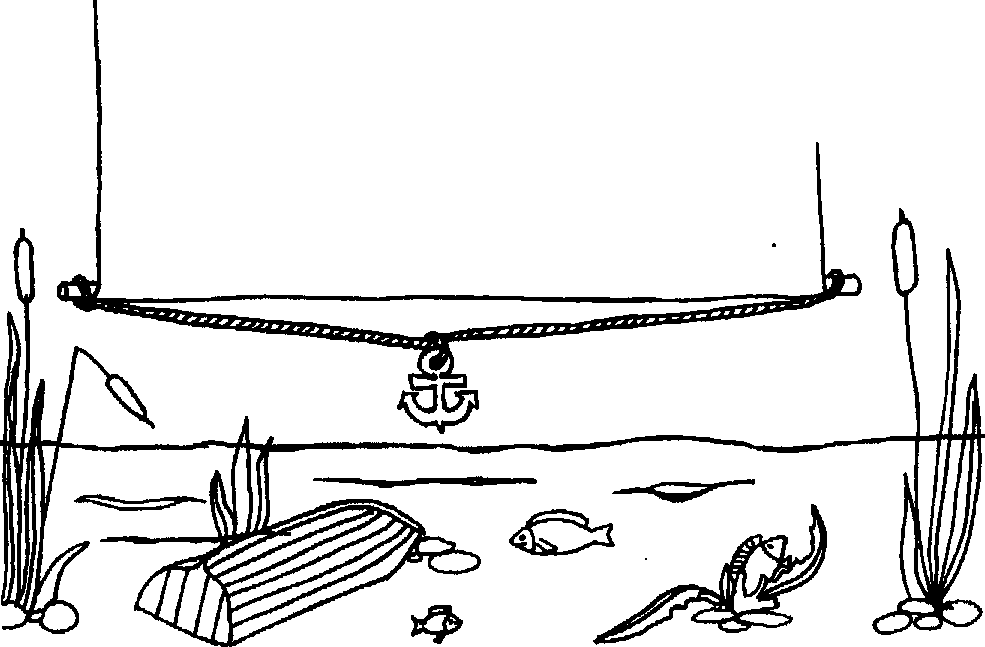 